МБ ДОУ «Шуйский детский сад»Консультация для педагогов:«Использование элементов сказкотерапии и здоровьесберегающих технологий на логопедических занятиях»Подготовила учитель-логопед:Кукушкина М.Н.с. Шуйское, 2022 г.Здравствуйте, уважаемые коллеги!В настоящее время наблюдается устойчивый рост количества детей, имеющих речевые нарушения. У детей с общим недоразвитием речи наблюдается нарушение артикуляционной, мелкой и общей моторики, эмоционально-волевой сферы, отставания в развитии высших психических процессов. Часто эти дети соматически ослаблены. Поэтому перед логопедом стоит важнейшая задача - сохранение и укрепление здоровья детей. В связи с этим становится актуальным вопрос внедрения в практику логопеда здоровьесберегающих технологий. Здоровьесберегающие технологии - это специально организованный процесс взаимодействия детей и педагога, направленный на обеспечение физического, психического и социального благополучия ребёнка. В детских садах используют здоровьесберегающие технологии по следующим направлениям: Технологии сохранения и стимулирования здоровья. Технологии обучения здоровому образу жизни. Коррекционные технологии. Использование данных технологий позволяют значительно повысить результативность коррекционной работы, разнообразить приёмы и методы логопедического воздействия и способствовать оздоровлению детей. Одним из видов коррекционной технологии является сказкотерапия. Сказкотерапия - метод, использующий сказочную форму для речевого развития ребенка, расширения его сознания и совершенствования взаимодействия с окружающим миром. И на логопедических занятиях я использую сказки. Сказка - универсальный, комплексный метод воздействия на ребёнка. Она служит не только средством для логопедической работы, но и способом решения психологических проблем ребёнка. «Сказочные» занятия учат понимать добро и зло; пробуждают в детях доброту. Используя в своей работе элементы сказкотерапии, стараюсь учитывать особенности детей: сложность речевого нарушения (общее недоразвитие речи II или III уровня, дизартрия), недостаточное развитие психических функций (слухового внимания и восприятия, памяти, низкая работоспособность), особенности возраста (повышенная возбудимость, эмоциональность). Перечисленные особенности приносят свою специфику в логопедические занятия. Коррекционная работа с детьми направлена на преодоление у них речевых и психофизических нарушений путём проведения индивидуальных, подгрупповых занятий. В основу этих занятий положен комплексно-тематический метод в сочетании с элементами сказкотерапии. На индивидуальных занятиях ведётся работа по развитию артикуляционной моторики, постановке звуков, развитию фонематического восприятия, коррекции нарушенных функций. Артикуляционную гимнастику стараюсь связывать с определенной сказкой («Помоги колобку выполнить упражнения…»). Артикуляционные упражнения помогают выработать чёткие и согласованные движения органов речевого аппарата. Дети выполняют упражнения не только для языка, но и для щёк и губ («Зайчик»: поднять верхнюю губу, обнажая только верхние зубы. «Сердитый волк»: нижнюю губу прикусить верхними зубами). Упражнения, связанные с определённым сказочным образом, вызывают интерес, не утомляют и способствуют воспитанию устойчивого внимания у детей. На этапе автоматизации звука одновременно ведётся работа над просодией и мимикой. Дети перевоплощаются в героев сказки. Таким образом, у них развивается воображение, творческая активность, отрабатывается интонационная выразительность речи, укрепляется лицевая мускулатура. На подгрупповых занятиях проводится работа по автоматизации звуков, развитию лексико-грамматических категорий, развитию связной речи. В каждое занятие стараюсь включать задания на формирование психофизической сферы детей. Это игры на развитие мелкой и общей моторики, голосовые и дыхательные упражнения, психогимнастика, релаксация, игры на внимание. Все задания объединяются сюжетом одной сказки. Иногда сказку сочиняют сами дети по ходу занятия. Коррекционное развитие проводится по основным направлениям: – развитие речи (монологической, диалогической); – развитие сенсорных и моторных функций; – формирование кинестетической основы артикуляционных движений; – развитие мимической мускулатуры; – развитие интеллектуальных функций (мышления, памяти, воображения, восприятия, внимания, ориентировки во времени и в пространстве); – развитие эмоционально-волевой сферы и игровой деятельности; – формирование черт гармоничной личности (дружбы, любви, уважения и самоуважения, критичности и самокритичности, оценки и самооценки и др.). Занятия с элементами сказкотерапии направлены на комфорт ребёнка, на его психическую защищённость, потребность в эмоциональном общении с педагогом. Предлагаю разнообразное построение занятий: в одном случае - это игра в сказку, в другом - занятие-спектакль. Дети на таких занятиях и зрители, и участники спектакля. Такое построение занятий позволяет добиться устойчивого внимания детей, поддерживать их интерес на протяжении всего занятия. Это очень важно для детей-логопатов, т. к. у них наблюдаются нестабильное психическое и эмоциональное состояние, пониженная работоспособность, быстрая утомляемость. Приведу примеры сочетания сказки с технологиями сохранения и стимулирования здоровья наотдельных этапах логопедических занятий.Организационный момент Нужно создать положительный настрой, пробудить интерес к занятию. Включаю релаксационные, мимические и имитирующие упражнения. Например, использую релаксационное упражнение: «Представьте, что вы, как Колобок, лежите на окошке и остываете. Вам легко и приятно (расслабление). Подул ветерок, покажите, как вам холодно (напряжение). Опять засветило солнышко (расслабление)». На другом занятии использую психогимнастику. «Вспомните сказку «Три медведя». Сейчас мы будем изображать Михайло Ивановича, Настасью Петровну и Мишутку. Каким был Мишутка? Каким вы представляете Михайло Ивановича?». (Дети изображают маленького и весёлого медвежонка, злого и ворчливого медведя, строгую медведицу). Мимические упражнения развивают лицевые мышцы, улучшают подвижность артикуляционного аппарата.  Психофизические упражнения способствуют раскрепощению детей, преодолению двигательной неловкости, развивают воображение.       Чтобы привлечь ребёнка к проведению артикуляционной гимнастики, можно разложить перед ребёнком карточки с картинками, можно дать куб, на гранях которого изображены картинки - символы упражнений, интереснее и эффективнее всего будет погружение ребёнка в сказку.Артикуляционная сказка «У бабушки с дедушкой».Во время сказки ребенок должен видеть себя в зеркале.ТОЛСТЫЕ ВНУКИ ПРИЕХАЛИ В ГОСТИ (надуваем щёки,С НИМИ ХУДЫЕ – ЛИШЬ КОЖА ДА КОСТИ (втягиваем щёки).БАБУШКА С ДЕДУШКОЙ ВСЕМ УЛЫБНУЛИСЬ (губы в широкой улыбке, видны верхние и нижние зубы,ПОЦЕЛОВАТЬ ОНИ ВСЕХ ПОТЯНУЛИСЬ (губы тянутся вперёд).УТРОМ ПРОСНУЛИСЬ – В УЛЫБОЧКУ ГУБЫ (широкая улыбка).ЧИСТИЛИ МЫ СВОИ ВЕРХНИЕ ЗУБЫ (широкий язык за верхними зубами).ВПРАВО И ВЛЕВО, ВНУТРИ И СНАРУЖИ (соответствующие движения широким языком).С НИЖНИМИ ЗУБКАМИ ТОЖЕ МЫ ДРУЖИМ (повторение этих движений языком в положении за нижними зубами).ГУБЫ СОЖМЁМ МЫ, И РОТ ПРОПОЛОЩЕМ (поочерёдное надувание щёк – губы не пропускают воздух).И САМОВАРОМ ПЫХТИМ, ЧТО ЕСТЬ МОЧИ (одновременное надувание обеих щёк с последующим выпусканием воздуха через губы).БЛЮДЦА ПОСТАВИМ – ПОЛОЖАТ БЛИНЫ НАМ (широкий язык лежит на нижней губе).ДУЕМ НА БЛИНЧИК – НЕ В ЩЁКИ, НЕ МИМО (подуть на широкий язык).БЛИНЧИК ЖУЁМ, ЗАВЕРНЁМ И ПРИКУСИМ (жуём распластанный язык, потом прикусываем его, завернув за нижние зубы).БЛИНЧИК С ВАРЕНЬЕМ МАЛИНОВЫМ ВКУСНЫМ (облизываем широким языком верхнюю губу спереди назад).ЧАШКИ ПОСТАВИМ, ЧТОБ ЧАЮ НАЛИЛИ (широкий язык загибаем кверху чашечкой,НА НОС ПОДУЛИ – МЫ ЧАЙ ОСТУДИЛИ (подуть с «чашечки» вверх).ЧАЮ ПОПИЛИ – НИКТО НЕ ОБИЖЕН («чашечка» двигается вперёд-назад).ВКУСНЫЙ БЫЛ ЗАВТРАК – МЫ ГУБКИ ОБЛИЖЕМ (кончик языка облизывает губы по кругу).БАБУШКА ШИЛА, А БАРСИК С КАТУШКОЙ БЕГАЛ,КАК БУДТО С ЖИВОЮ ЗВЕРЮШКОЙ (кончик языка зацепляем за нижние губы и двигаем язык вперёд-назад).БАБУШКЕ НАШЕЙ ВСЕГДА ПОМОГАЕМ; НИТКИ В ИГОЛКИ МЫ ЕЙ ПРОДЕВАЕМ (узкий язык вытянут вперёд).БАБУШКА ШВЫ НА МАШИНКЕ СТРОЧИЛА (узкий язык двигается вперёд-назад)И НА ЗИГЗАГ ЕЁ ПЕРЕКЛЮЧИЛА (узкий язык двигается влево вправо).ПЕТЛИ ИГОЛКОЙ ОНА ОБМЕТАЛА (кончик языка описывает круг за губами,ПУГОВКИ КРУГЛЫЕ ПОПРИШИВАЛА (кончик языка упирается то в одну, то в другую щеку, а палец пытается втолкнуть его в рот).ДЕДУШКА СДЕЛАЛ ДЛЯ ВНУКОВ КАЧЕЛИ (широкий язык ставится попеременно то за верхние, то за нижние зубы,ВСЕ МЫ НА НИХ ПОКАЧАТЬСЯ УСПЕЛИ. ПОСЛЕ КАЧЕЛЕЙ МЫ В ПРЯТКИ ИГРАЛИ (широкий язык убирается под верхнюю губу,ПРЯТАЛИСЬ НА ЧЕРДАКЕ И В ПОДВАЛЕ (широкий язык – под нижнюю губу).ДЕДУШКА СКАЧЕТ НА ЛОШАДИ ЛОВКО (щёлкаем языком,ЗВОНКИЕ ВЯЗНУТ НА ГЛИНЕ ПОДКОВКИ (цоканье на верхней губе).ВОТ ЗАМЕДЛЯЕТ ЛОШАДКА ШАЖОЧКИ (медленное цоканье с натягиванием подъязычной связки)ВОТ ПА ОПУШКЕ МЫ ВИДИМ ГРИБОЧКИ (присасываем язык к нёбу и открываем рот).ВОТ ИЗ САРАЯ ИНДЮШКА ПРИШЛА,ВАЖНО СКАЗАЛА: «БЛ-БЛ-БЛ-ЛА» (широкий язык ходит вперёд-назад по верхней губе; упражнение делаем с голосом….Пальчиковая сказка «В деревне» Цель: развитие мелкой моторики пальцев рук, согласование речи с движением, активизация воображения, памяти.Логопед. Жили - были в одной деревушке да в маленькой избушке бабушка (надеть куклу на большой палец правой руки) и дедушка (на указательный). Жили они, поживали, добра наживали. И жили с бабушкой и дедушкой внучка (на средний палец, Жучка (на безымянный) и кошка (на мизинец).Жили они дружно, всегда друг другу помогали. Вот как - то раз захотелось дедушке с бабушкой каши вкусной. Пошли они в огород сорвать репу.Пальчиковая гимнастика «Репка» (на каждую строку дети сгибают и разгибают пальцы).Тянут, тянут бабка с дедкой большие пальцы.Из земли большую репку - указательные.К ним пришла тут внучка - средниеПодбежала Жучка - безымянные.Хоть держалась крепко - берут репку всей кистьюВытянута репка!- Руки вместе с репкой поднимают вверх.Сварила бабушка вкусную кашу и угостила всех: дедушку, внучку, Жучку и кошку. А у кошки был котёнок, который очень любил играть. Использую гимнастику для глаз.Живет в нашем лесу Заяц - Пушастик - шкурка серая, уши длинные. Целыми днями бегает он по лесу, глазами во все стороны косит, все на свете разузнать хочет.Гимнастика для глаз дети выполняют движения глазами: а) вправо-влево; б) вверх - вниз.Движения производятся очень медленно и плавно. Голова при этом совершенно неподвижна, двигаются только глаза.Бежал как-то Пушастик по лесу и встретил белку.— Ты кто такая?— Я белка.— А я Заяц - Пушастик. Пойдем искать где-нибудь чего-нибудь, узнавать у кого-нибудь что-нибудь.— Да некогда мне, — отвечает белка. — К зиме готовлюсь.Сейчас мы выполним МАССАЖ ПАЛЬЦЕВ РУК, он будет представлен в сказочной форме. Данный массаж выполняется специальным массажным шариком (можно взять орех, шишку). Перед выполнением массажа ребёнку рассказываем историю появления ежат у нас в группе, о том, что они очень грустные и хотят поиграть с ребятами. Я буду проговаривать текст, и показывать движения, а вы повторяйте за мной.Жил - был колючий ёжик, и звали его Антошик.Катится колючий ёжик, нет ни головы, ни ножекПо ладошке бежит и пыхтит, пыхтит, пыхтит.(катаем шарик, между ладонями прямыми движениями)Мне по пальчикам бежит и пыхтит, пыхтит, пыхтит.Бегает туда-сюда, мне щекотно, да, да, да. (движения по пальцам)Уходи колючий ёж в тёмный лес, где ты живёшь!(кладём в ладонь шарик и берём подушечками пальцев)Спасибо, молодцы, у вас получилось. На примере сказки про ёжика Антошика мы воздействовали на биологически активные точки, стимулируя речевые зоны коры головного мозга.Дыхательная гимнастика. Упражнения, направленные на формирование правильного речевого дыхания, можно использовать на разных этапах занятия. Детям предлагаются следующие упражнения: «Сдуй домики трех поросят» (вырабатываем плавный длительный выдох). «Остуди Колобок» (холодная воздушная струя), «Согрей лапки Заюшке» (тёплая струя воздуха). Удлинению выдоха способствует «пропевание» гласных звуков («Заюшка плачет: «А-а-а…»), произнесение на одном выдохе согласных («Медведь зарычал: «Р-р-р…»). Дыхательные упражнения на логопедических занятиях способствуют снятию нервного напряжения, решают ряд оздоровительных задач: насыщение организма кислородом, улучшение обменных процессов, повышение иммунитета.
     Детям очень нравится выполнять все задания в сказочной атмосфере.Им всегда хочется помочь героям сказки, если они чего-то не знают или не умеют. Дети с большим удовольствием копируют этих героев, используя мимику, жесты, интонацию.Это позволяет нам решить ряд коррекционных задач, которые мы ставим в начале занятия.Активизация познавательных способностей детей: Использую элементы сказкотерапии в играх и упражнениях, направленных на формирование сенсорных представлений с опорой на различные модели восприятия.Игра: «Угости медведей» (по сюжету сказки «Три медведя»).Цель: классификация овощей, фруктов, ягод  с опорой на зрительные и тактильные ощущения.Цель, которая озвучивается для детей: принести угощения трём медведям, чтобы помирить их с Машей. Угощаем Михаила Ивановича только овощами, Настасью Петровну – фруктами, а Мишутку – ягодами. Дети выбирают угощения для медведей, ориентируясь на муляжи фруктов, овощей, ягод. Свои действия каждый ребёнок озвучивает. (Например: Маша принесла Мишутке – крыжовник, Настасье Петровне – грушу, Михаилу Ивановичу - огурец).Игра «Лиса и петушок»Цель: учить повышать и понижать силу голоса. (Сказка «Лиса и петух»)Цель, которая озвучивается для детей: Лиса украла петушка, он зовёт на помощь кота и дрозда, помогите ему.- «Лиса с петушком вошла в темный лес. Как громко кричит петушок? (дети демонстрируют, а теперь лиса зашла за высокие горы, как сейчас звучит голос петушка?».Лиса идет через горы и поет песенку: «СА - СА-СА-СА»: дети поют, меняя высоту голоса: поднимаясь в гору, повышают тон голоса, спускаясь – понижают тон.Игра «Расколдуй сказку»Цель: развитие слухового внимания.Цель, которая озвучивается для детей: «Злая фея заколдовала сказки, давайте их расколдуем»:«Жарозко» - «Морозко», «Красная Тапочка» - «Красная Шапочка», «Серебряный замочек» - «Золотой ключик», «Кепка»- «Репка», «Коробок» - «Колобок».На материале различных сказок успешно используются игры на развитие лексико-грамматических категорий. Игра «Путешествие Колобка» Цель: развитие словообразования. Детям предлагается помочь взрослому рассказать сказку.Жил – был колобок, колобок румяный бок. Надоело колобку лежать на окошке, спрыгнул он и по дороге ПОКАТИЛСЯ, а потом с горы СКАТИЛСЯ. Катился, катился колобок и в кабину самосвала ЗАКАТИЛСЯ, на машине колобок ПРОКАТИЛСЯ. А дальше на пути речка, а через речку мост. Через мост ПЕРЕКАТИЛСЯ и в лесочек УКАТИЛСЯ.Игра: «Кого встретил в лесу колобок».Цель: тренировать употребление родительного падежа существительных, формировать простую фразу.Цель, которая озвучивается для детей: колобок катится по лесу, за деревьяпрячутся разные звери, поможем их узнать (хвост зайца, уши медведя, пасть волка, лапы лисы).Игра: «Где прячется Маша?» (по сказке: «Маша и медведь»).Цель: развивать правильное употребление (понимание) простых предлогов, активизировать словарь по теме: мебель.Цель, которая озвучивается для детей: Маша прячется от медведя, помогите медведю отыскать её назовите, где спряталась Маша (под столом, в шкафу, под стулом, на печке, под кроватью)В игровом упражнении «Длинные слова»- дети учатся образовывать сложные слова (У Буратино длинный нос. Какой Буратино? (длинноносый); у оловянного солдатика одна нога. Какой он? (одноногий, у зайца длинные уши (длинноухий, у медведя большие лапы (большелапый, у колобка круглый бок (круглобокий, т. д.).РАЗВИТИЕ СВЯЗНОЙ РЕЧИ На этом этапе автоматизируется правильное произношение звуков в связном тексте, т. е. в сказке. Попутно развивается воображение и творческая активность, словотворчество, интонационная выразительность, просодические компоненты речи. Например, сказки «Колобок», «Заюшкина избушка», «Кот, петух и лиса», «Теремок», «Волк и семеро козлят» насыщены диалогами, вопросительными и восклицательными интонациями. Дети сначала подсказывают отдельные слова, потом - фразы. Постепенно переходят к диалогу. Дети могут изменить концовку сказки, придумать новые персонажи. Можно организовать пересказ сказки от имени героев с театрализацией действий (разыгрывание сценок, имитация движений).Интересной и очень полезной игрой является «Слово-сказка», Предлагается какое-то одно слово, с помощью которого нужно будет сочинить сказку. Слово пишется на доске вертикально. Каждую букву «расшифровываем»: Р-рак; К-карандаш; Т - тигр; Г-горка; М-магазин. На основе этих пяти новых слов дети сочиняют сказку. Например: «Жил-был рак. Он очень любил играть с карандашами. Однажды он увидел коробку с карандашами, стал он рисовать тигра. Но вдруг сломался оранжевый карандаш. Ему стало очень грустно. Рак загрустил, но вдруг он посмотрел в окно, увидел горку и побежал на улицу. Рак весело скатился с нее и попал прямо в магазин. Там он купил точилку для карандашей». Такие сказки дети любят сочинять коллективно, по кругу, развивается связная речь.        Итог занятия. На заключительном этапе подводится итог, определяется результативность. Обязательное условие - передача положительных эмоций. Например: «Герою было приятно работать с вами. Вы его очень порадовали (помогли ему)». Важно узнать отношение детей к героям сказки, к его поступкам: «Кто вам понравился? Какие поступки он совершал? С кем бы хотели встретиться в следующий раз?» Подведение итогов и ответы на вопросы логопеда способствуют развитию мышления, творческой и речевой активности ребёнка. Включение элементов сказкотерапии в логопедические занятия помогает решать разнообразные задачи: – совершенствование лексико-грамматических средств языка; – совершенствование звуковой стороны речи в сфере произношения, восприятия и выразительности; – коммуникативная направленность каждого слова и высказывания ребёнка; – развитие диалогической и монологической речи; – взаимосвязь зрительного, слухового и моторного анализаторов; – создание благоприятной психологической атмосферы, обогащение эмоционально-чувственной сферы ребёнка; – приобщение к прошлому и настоящему русской культуры, к фольклору. – воспитание духовности, гуманности, доброты, внимания, ответственности, патриотизма. Использование игрового сказочного сюжета оказывает позитивное воздействие на личность ребёнка, усвоению им материала. Сочетание сказки с технологиями сохранения и стимулирования здоровья значительно повышает эффективность коррекционной работы. Качественное развитие, обучение и воспитание детей невозможно без внимания к сохранению и укреплению их здоровья.

Спасибо за внимание!ПриложенияАртикуляционная сказка «У бабушки с дедушкой».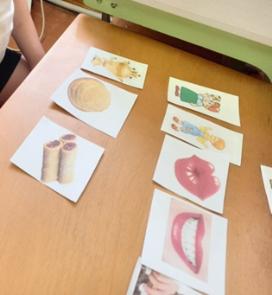 «Остуди Колобок»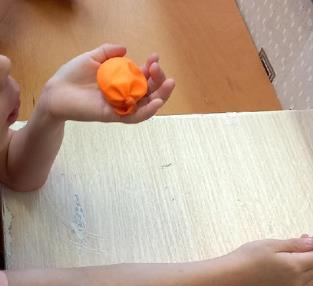 Игра «Путешествие Колобка»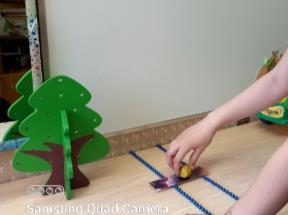 Пальчиковая гимнастика «Репка»  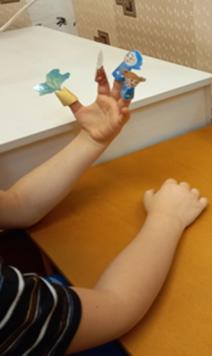 Дыхательная гимнастика «Сдуй домик трех поросят»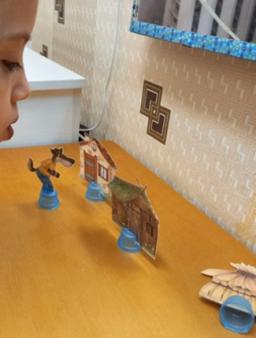 Игра: «Угости медведей» (по сюжету сказки «Три медведя»).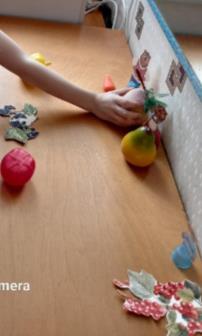     Развитие связной речи «Слово-сказка».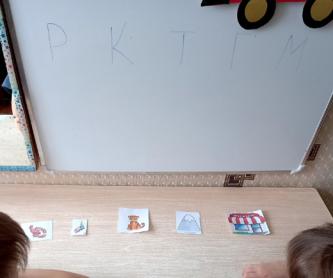 